„Tischtennis: Spiel mit!“: Jetzt mitmachen beim Re-StarTT!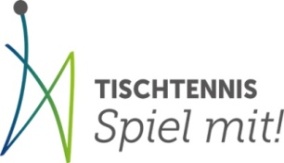 Kampagnenstart
Im Schuljahr 2021/22 unterstützen der Deutsche Tischtennis-Bund (DTTB) und seine Landesverbände erneut Kooperationen zwischen Schule und Verein. Die Teilnahme an der Kampagne „Tischtennis: Spiel mit!“ gibt Schulen & Vereinen die Möglichkeit zur Initiierung von interessanten und entwicklungs-fördernden Tischtennis-Angeboten.Aktionswochen der Schulsport-Stafette
Mit der Schulsport-Stafette haben die Deutsche Schulsportstiftung, Kultusministerien und Spitzenverbände ein Konzept erarbeitet, um auf den Ausfall des Frühjahrs- und Herbstfinales 2021 von Jugend trainiert für Olympia & Paralympics (JtfO+P) zu reagieren. Jedem Bundesland ist zu einem fixen Zeitpunkt eine Aktionswoche zugeteilt, in welcher teilnehmende Schulen & Vereine die Möglichkeit für die Durchführung von Tischtennis-Angeboten haben. Die Schulsport-Stafette ist im kommenden Schuljahr teil von „Tischtennis: Spiel mit!“. Teilnehmende Kooperationen können von den gängigen Vorteilen (s.u.) profitieren.
Alles Infos zur Schulsport-Stafette gibt es unter gibt es unter jugendtrainiert.com/schulsport-stafette.Vorteile für Ihre Kooperation 
Jede Kooperation kann ein hochwertiges und kostengünstiges Kooperations-Set zum Vorzugspreis von 105€ zzgl. Versandkosten erwerben. 14 individuell zusammenstellbare Schläger, 60 Trainingsbälle, 10 T-Shirts und 1 Broschüre „Tischtennis in der Schule“ sowie eine kostenlose Regiebox „Schnupperkurs“ erleichtern Teilnehmern den Einstieg. Aber auch Vereine mit fortgeführten Kooperationen aus dem vergangenen Schuljahr, können das Set erneut abrufen. Jetzt neu in der Saison 2020/21: Kooperationen haben die Chance das Kooperations-Set kostenfrei zu erhalten. Mehr Infos dazu auf der Homepage des DTTB unter Spiel mit!.
Für Kinder aus einkommensschwachen Familien, die nach dem Teilhabe- und Bildungspaket förderfähig und Mitglied in einem Verein sind, kann gezielt ein kostenfreier Schläger beantragt werden. So hat jedes Kind die Chance, Tischtennis zu spielen!Bei Fragen: Greifen Sie zum Hörer oder mailen Sie!
Bei allen Fragen rund um die Kampagne stehen der DTTB oder die Ansprechpartner in den jeweiligen Landesverbänden selbstverständlich zur Verfügung. 
Also: Scheuen Sie sich nicht, zum Hörer zu greifen oder eine Nachricht zu schreiben!
(DTTB, Referat Sportentwicklung, Gabriel Eckhardt, spielmit@tischtennis.de, 069-695019-38)
Alle Infos gibt es unter tischtennis.de/mein-sport/spiel-mit/kooperation-schule-verein.html